GRAPHIC DESIGN CONTESTMust submit artwork to the front office by:March 27th, 2015ARE YOU A GRAPHIC ARTIST?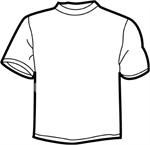 Submit you graphic design to be the inspiration forFSMS fall 2015 spiritwear on an 8 x 11 piece of paper with your name and contact info on the back.We are looking for simple designs that can be printed in one or two colors.For more information or to submit your artPlease contact:elliedamiano@yahoo.comsadafpatel1@gmail.com